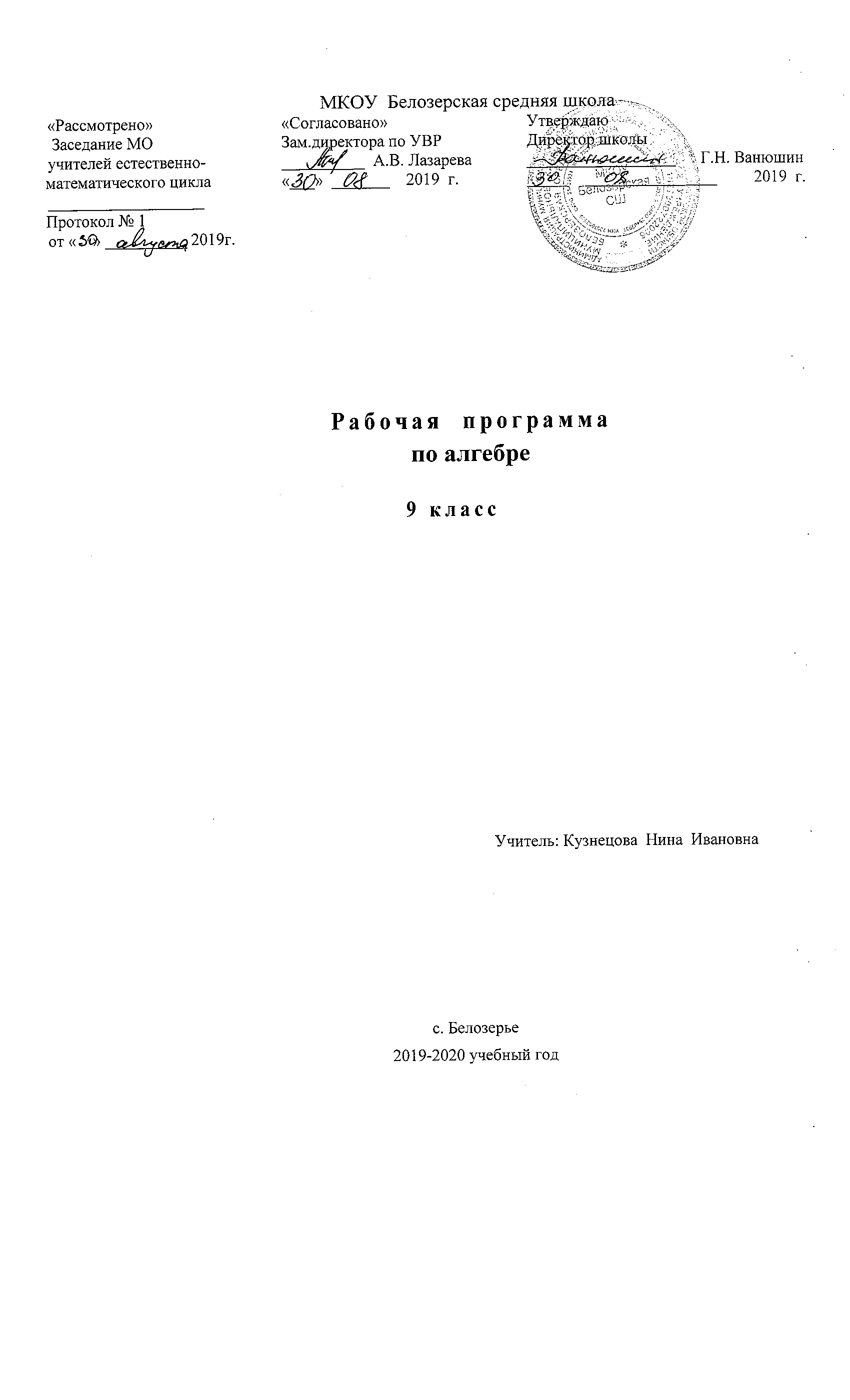 АННОТАЦИЯ к рабочей программе учебного предмета «Алгебра» для 9 класса.Рабочая программа написана с учетом следующих нормативных документов:1.Федеральный государственный образовательный стандарт основного общего образования. Министерство образования и науки Российской Федерации. _М.Просвещение,2011.-48с. 2. Примерные программы по учебным предметам. Математика 5-9 классы – 3-е изд., перераб. – М.: Просвещение, 2014. –64с. 3.Алгебра. Сборник рабочих программ. 7 – 9 классы: пособие для учителей общеобразовательных организаций. 3 издание. Доп. / [сост. Т.  А. Бурмистрова]. М.: Просвещение, 2016-  96 с.4. Федеральный  перечень  учебников на 2019/2020 учебный год. 5. Основная образовательная  программа основного общего образования  МКОУ Белозерская  СШ.6. Учебный  план МКОУ Белозерская СШ.Рабочая программа ориентирована на использование учебно-методического комплекта :1.Алгебра: учебник для 9 класса общеобразовательных учреждений/ С.М. Никольский, М. К. Потапов, Н.Н.  Решетников,   А. В. Шевкин / М.: Просвещение, 2016.- 270с.2. Дидактические материалы по алгебре.9 класс. / М.К.Потапов, А.В.Шевкин / М.: Просвещение, 2016. - 64с.3.Тематические тесты по алгебре. 9 класс./ П.В.Чулков/ М.: Просвещение, 2016г. – 96с.4.Формирование универсальных учебных действий в основной школе: от действия к мысли. Система заданий: пособие   для  учителя/ под ред. А.Г.Асмолова.- 2-е изд.-М.:Просвещение, 2014г.        Рабочая программа основного общего образования по математике для 9 класса составлена на основе Фундаментального ядра содержания общего образования и требований к результатам освоения основной общеобразовательной программы основного общего образования, представленных в Федеральном государственном образовательном стандарте второго поколения. В них также учитываются основные идеи и положения Программы развития и формирования универсальных учебных действий для основного общего образования.Согласно учебному  плану  МКОУ Белозерская СШ на изучение алгебры  в 9 классе  отводится 3 часа в неделю, всего 102 урока.1.Планируемые результаты освоения учебного предмета.Программа обеспечивает достижение следующих результатов освоения образовательной программы основного общего образования:личностные:сформированность ответственного отношения к учению, готовности и способности обучающихся к саморазвитию и самообразованию на основе мотивации к обучению и познанию, выбору дальнейшего образования на базе ориентировки в мире профессий и профессиональных предпочтений, осознанному построению индивидуальной образовательной траектории с учетом устойчивых познавательных интересов;сформированность целостного мировоззрения, соответствующего современному уровню развития науки и общественной практики;сформированность коммуникативной компетентности в общении и сотрудничестве со сверстниками, старшими и младшими в образовательной, общественно полезной, учебно-исследовательской, творческой и других видов деятельности;умения ясно, точно, грамотно излагать свои мысли в устной и письменной речи, понимать смысл поставленной задачи, выстраивать аргументацию, приводить примеры и контрпримеры;представление о математической науке как сфере человеческой деятельности, об этапах ее развития, о ее значимости для развития цивилизации;критичность мышления, умения распознавать логически некорректные высказывания, отличать гипотезу от факта;креативность мышления, инициатива, находчивость, активность при решении алгебраических задач;умение контролировать процесс и результат учебной математической деятельности;способность к эмоциональному восприятию математических объектов, задач, решений, рассуждений;метапрпедметные:умение самостоятельно планировать альтернативные пути достижения целей, осознанно выбирать наиболее эффективные способы решения учебных и познавательных задач;умение осуществлять контроль по результату и по способу действия на уровне произвольного внимания и вносить необходимые коррективы;умение адекватно оценивать правильность или ошибочность выполнения учебной задачи, ее объективную трудность и собственные возможности ее решения;осознанное вдадение логическими действиями определения понятий, обобщения, установления аналогий, классификации на основе самостоятельного выбора оснований и критериев, установления родовидовых связей;умение устанавливать причинно-следственные связи; строить логические рассуждения, умозаключения(индуктивные, дедуктивные и по аналогии) и выводы;умение создавать, применять и преобразовывать знаково-символические средства, модели и схемы для решения учебных и познавательных задач;умение организовывать учебное сотрудничество и совместную деятельность с учителем и сверстниками: определять цели, распределение функции и роли участников, взаимодействие и общие способы работы; умение работать в группе: находить общее решение и разрешать конфликты на основе согласования позиций и учета интересов; слушать партнера; формулировать, аргументировать и отстаивать свое мнение;сформированность учебной и общепользовательской компетентности в область использования информационно-коммуникационных технологий (ИКТ- компетентности);первоначальные представления об идеях и о методах математики как об универсальном языке науки и техники, о средстве моделирования явлений и процессов;умение видеть математическую задачу в контексте проблемной ситуации в других дисциплинах, в окружающей жизни;умение находить в различных источниках информации, необходимую для решения математических проблем, и представлять ее в понятной форме; принимать решение в условиях неполной и избыточной, точной и вероятностной информации;умение понимать и использовать математические средства наглядности (рисунки, чертежи, схемы и др.) для иллюстрации, интерпретации, аргументации;умение выдвигать гипотезы при решении учебных задач и понимания необходимости их проверки;умение применять индуктивные и дедуктивные способы рассуждений, видеть различные стратегии решения задач;понимание сущности алгоритмических предписаний и умение действовать в соответствии с предложенным алгоритмом;умение самостоятельно ставить цели, выбирать и создавать алгоритмы для решения учебных математических проблем;умение планировать и осуществлять деятельность, направленную на решение задач исследовательского характера;предметные:умение работать с математическим текстом (структурирование, извлечение необходимой информации), точно и грамотно выражать свои мысли в устной и письменной речи, применяя математическую терминологию и символику, использовать различные языки математики ( словесный, символический, графический), обосновывать суждения, проводить классификацию, доказывать математические утверждения;владение базовым понятийным аппаратом: иметь представление о числе, владение символьным языком алгебры, знание элементарных функциональных зависимостей, формирование представлений о статистических закономерностях в реальном мире и различных способах их изучения, об особенностях выводов и прогнозов, носящих вероятностный характер;умение выполнять арифметические преобразования рациональных выражений, применять их для решения учебных математических задач и задач, возникающих в смежных учебных предметах;умение пользоваться изученными математическими формулами и самостоятельно составлять формулы зависимостей между величинами на основе обобщения частных случаев и эксперимента;умение решать линейные и квадратные уравнения и неравенства, а также приводимые к ним уравнения, неравенства, системы; применять графические представления для решения и исследования уравнений, неравенств, систем; применять полученные умения для решения задач из математики, смежных предметов, практики;овладение системой функциональных понятий, функциональным языком и символикой, умение строить графики функций, описывать их свойства, использовать функционально-графические представления для описания и анализа математических задач и реальных зависимостейовладение основными способами представления и анализа статистических данных; умения решать задачи на нахождение частоты и вероятности случайных событий;умение применять изученные понятия, результаты и методы при решении задач из различных разделов курса, в том числе задач, не сводящихся к непосредственному применению известных алгоритмов.Рациональные числаВыпускник научится:понимать особенности десятичной системы счисления;владеть понятиями, связанными с делимостью натуральных чисел;выражать числа в эквивалентных формах, выбирая наиболее подходящую в зависимости от конкретной ситуации;сравнивать и упорядочивать рациональные числа;выполнять вычисления с рациональными числами, сочетая устные и письменные приемы вычислений, применение калькулятора;использовать понятия и умения, связанные с пропорциональностью величин, процентами в ходе математических задач и задач их смежных предметов, выполнять несложные практические расчеты.Выпускник получит возможность:познакомиться с позиционными системами счисления с основаниями, отличными от 10;углубить и развить представления о натуральных числах и свойствах делимости;научиться использовать приемы, рационализирующие вычисления, приобрести привычку контролировать вычисления, выбирая подходящий для ситуации способ.Действительные числаВыпускник научится:использовать начальные представления о множестве действительных чисел;владеть понятием квадратного корня, применять его в вычислениях.Выпускник получит возможность:развить представление о числе и числовых системах от натуральных до действительных чисел; о роли вычислений в человеческой практике;развить и углубить знания о десятичной записи действительных чисел (периодические и непериодические)Измерение, приближения, оценкиВыпускник научится:Использовать в ходе решения задач элементарные представления, связанные с приближенными значениями величин.Выпускник получит возможность:понять, что такое числовые данные, которые используются для характеристики объектов окружающего мира, являются преимущественно приближенными, что по записи приближенных значений, содержащихся в информационных источниках, можно судить о погрешности приближения;понять, что погрешность результата вычислений должна быть соизмерима с погрешностью исходных данных.Алгебраические выраженияВыпускник научится:владеть понятиями «тождество», «тождественное преобразование», решать задачи, содержащие буквенные данные; работать с формулами;выполнять преобразования выражений, содержащих степени с целым показателем и квадратные корни;выполнять тождественные преобразования рациональных выражений на основе правил действий над многочленами и алгебраическими дробями;выполнять разложение многочленов на множители;Выпускник получит возможность:научиться выполнять многошаговые преобразования рациональных выражений, применяя широкий набор способов и приемов;применять тождественные преобразования для решения задач из различных разделов курса (например, для наибольшего /наименьшего значения выражения)УравненияВыпускник научится:решать основные виды рациональных уравнений с одной переменной, системы двух уравнений с двумя переменными;понимать уравнение как важнейшую математическую модель для описания и изучения разнообразных реальных ситуаций, решать текстовые задачи алгебраическим методом;применять графические представления для исследования уравнений, исследования и решения систем уравнений с двумя переменными.Выпускник получит возможность:овладеть специальными приемами решения уравнений и систем уравнений; уверенно применять аппарат уравнений для решения разнообразных задач математики, смежных предметов практики;применять графические представления для исследования уравнений, систем уравнений, содержащих буквенные коэффициенты.НеравенстваВыпускник научится:понимать и применять терминологию и символику, связанные с отношением неравенства, свойства числовых неравенств;решать линейные неравенства с одной переменной и их системы; решать квадратные неравенства с опорой на графические представления;применять аппарат неравенств для решения задач из различных разделов курса.Выпускник получит возможность научиться:разнообразным приемам доказательства неравенств; уверенно применять аппарат неравенств для решения разнообразных математических задач и задач из смежных предметов, практики;применять графические представления для исследования неравенств, систем неравенств, содержащих буквенные коэффициенты.Основные понятия. Числовые функции.Выпускник научится:понимать и использовать функциональные понятия и язык ( термины, символические обозначения)строить графики элементарных функций; исследовать свойства числовых функций; исследовать свойства числовых функций на основе изучения поведения графиков;понимать функцию как важнейшую математическую модель для описания процессов и явлений окружающего мира, применять функциональный язык для описания зависимостей между физическими величинами.Выпускник получит возможность научиться:проводить исследования, связанные с изучением свойств функций, в том числе с использованием компьютера; на основе графиков изученных функций строить более сложные графики (кусочно-заданные, с «выколотыми» точками и т.п.);использовать функциональные представления и свойства функций для решения математических задач из различных разделов курса.
Числовые последовательности.Выпускник научится:понимать и использовать язык последовательностей (термины, символические обозначения);применять формулы, связанные с арифметической и геометрической прогрессиями, и аппарат, сформированный при изучении других разделов курса, к решению задач, в том числе с контекстом из реальной жизни.Выпускник получит возможность научиться:решать комбинированные задачи с применением формул п- го члена и суммы первых п арифметической и геометрической прогрессии, применяя при этом аппарат уравнений и неравенств;понимать арифметическую и геометрическую прогрессии как функции натурального аргумента; связывать арифметическую прогрессию с линейным ростом, геометрическую с экспоненциальным ростом.
Описательная статистика.Выпускник научится использовать простейшие способы представления и анализа статистических данных.Выпускник получит возможность приобрести первоначальный опыт организации сбора данных при проведении опроса общественного мнения, осуществлять их анализ, представлять результаты опроса в виде таблицы, диаграммы.
Случайные события и вероятностьВыпускник научится находить относительную частоту и вероятность случайного события.Выпускник получит возможность приобрести опыт проведения случайных экспериментов, в том числе с помощью компьютерного моделирования, интерпретации их результатов.КомбинаторикаВыпускник научится решать комбинаторные задачи на нахождение числа объектов или комбинаций.Выпускник получит возможность научиться некоторым специальным приемам решения комбинаторных задач.2.Содержание учебного предмета.Глава 1. Неравенства. 31ч.Линейные неравенства с одним неизвестным (9 часов)Неравенства первой степени с одним неизвестным.2ч.            Применение графиков к решению неравенств первой степени с одним неизвестным 1чЛинейные неравенства с одним неизвестным.3ч.Системы линейных неравенств с одним неизвестным. 3ч.Основная цель - выработать умение решать неравенства первой степени с одним неизвестным, линейные неравенства и системы линейных неравенств.Неравенства второй степени с одним неизвестным (11 часов)Понятие неравенства второй степени с одним неизвестным.1ч.            Неравенства второй степени с положительным дискриминантом. 3ч.            Неравенства второй степени с дискриминантом, равным нулю . 2ч.            Неравенства второй степени с отрицательным дискриминантом. 2ч.            Неравенства, сводящиеся к неравенствам второй степени. 2ч. Контрольная работа № 1. 1ч.Основная цель – выработать умение решать неравенства второй степени с одним неизвестным.Рациональные неравенства (11 часов)Метод интервалов.3ч.Решение рациональных неравенств.2ч.Системы рациональных неравенств.2ч.Нестрогие рациональные неравенства.3ч.Контрольная работа № 2. 1ч.           Основная цель – выработать умение решать рациональные неравенства и их системы, нестрогие неравенства.Глава 2. Степень числа. 15ч.Функция у=хn (3 часа)Свойства и график функции у = хn (х ≥ 0).  1ч.Свойства и графики функций у = х2m и  у = х2m + 1 . 2ч. Корень степени n. (12часов). Понятие корня степени n . 2ч. Корни чётной и нечётной степеней.  3ч. Арифметический корень.  3ч. Свойства корней степени n . 3ч. Контрольная работа № 3.  1ч.Основная цель – изучить свойства функций ,графики; выработать умение преобразовывать выражения, содержащие корни n-й степени.Глава 3. Последовательности. 18ч.Числовые последовательности и их свойства. 4ч.             Понятие числовой последовательности.  2ч.              Свойства числовых последовательностей. 2ч.Основная цель – выработать умения, связанные с задачами на арифметическую и геометрическую прогрессии.Арифметическая прогрессия 7ч.Понятие арифметической прогрессии.  3ч.Сумма первых n членов арифметической прогрессии. 3ч.Контрольная работа № 4. 1ч.Геометрическая прогрессия 7ч. Понятие геометрической прогрессии.  3 ч. Сумма первых n членов геометрической прогрессии . 3ч.Контрольная работа № 5.  1ч.Глава 5.  Элементы приближённых вычислений, статистики, комбинаторики и теории вероятностей. 19ч. Приближения чисел. 4ч. Абсолютная погрешность приближения . 1ч.Относительная погрешность приближения. 1ч. Приближение суммы и разности.  1ч.Приближение произведения и частного. 1ч. Описательная статистика. 2ч. Способы представления числовых данных. 1ч.Характеристика числовых данных.  1ч.Основная цель – усвоить понятия абсолютной и относительной погрешностей приближения, выработать умение выполнять оценку результатов вычислений.      11.Комбинаторика. 5ч.            Задачи на перебор всех возможных вариантов. 1 ч.            Комбинаторные правила. 1ч.            Перестановки. 1ч.            Размещения.  1ч.            Сочетания.1ч.      12. Введение в теорию вероятностей 8 8            Случайные события.  2ч.            Вероятность случайных событий.  2ч.           Сумма, произведение и разность случайных событий. 1ч.           Несовместные события. Независимые события. 1ч.           Частота случайных событий. 1ч.           Контрольная работа №6.Основная цель - Решать задачи на перебор всех вариантов, используя комбинаторные правила,формулы перестановок, размещений, сочетаний.Находить вероятность случайных событий, суммы,произведения событий.Повторение курса 7-9 классов. 19ч.Повторение. 18ч. Итоговая контрольная работа №7. 1ч.Основная цель - повторить, обобщить и систематизировать знания, умения и навыки за курс алгебры 7-9 класса, подготовиться к успешной сдаче ОГЭ.3. Тематическое планирование с указанием количества часов, отводимых на освоение каждой темы.                                                                          Лист корректировки№Наименование разделаколичество часов1.Глава 1. Неравенства                    312.Глава 2. Степень числа                    153.Глава 3. Последовательности                    184.Глава 4. Тригонометрические формулы                       -5.Глава 5. Элементы приближенных вычислений, статистики, комбинаторики и теории вероятностей                     196.Повторение курса 7-9 классов                    19Итого:                    102№п/п№п/п№п/пНазвание раздела, тема урокаКол-во часДатапо плану         ДатафактГлава 1. Неравенства(31ч.).§1. Линейные неравенства с одним неизвестным (9 часов)Глава 1. Неравенства(31ч.).§1. Линейные неравенства с одним неизвестным (9 часов)Глава 1. Неравенства(31ч.).§1. Линейные неравенства с одним неизвестным (9 часов)Глава 1. Неравенства(31ч.).§1. Линейные неравенства с одним неизвестным (9 часов)Глава 1. Неравенства(31ч.).§1. Линейные неравенства с одним неизвестным (9 часов)Глава 1. Неравенства(31ч.).§1. Линейные неравенства с одним неизвестным (9 часов)1111.1. Неравенства первой степени с одним неизвестным13.092221.1. Неравенства первой степени с одним неизвестным14.093331.2. Применение графиков к решению неравенств первой степени с одним неизвестным15.094441.3. Линейные неравенства с одним неизвестным110.095551.3. Линейные неравенства с одним неизвестным111.096661.3. Линейные неравенства с одним неизвестным112.097771.4. Системы линейных неравенств с одним неизвестным117.098881.4. Системы линейных неравенств с одним неизвестным118.099991.4. Системы линейных неравенств с одним неизвестным119.09§2. Неравенства второй степени с одним неизвестным (11 часов)§2. Неравенства второй степени с одним неизвестным (11 часов)§2. Неравенства второй степени с одним неизвестным (11 часов)§2. Неравенства второй степени с одним неизвестным (11 часов)§2. Неравенства второй степени с одним неизвестным (11 часов)§2. Неравенства второй степени с одним неизвестным (11 часов)1010102.1 Понятие неравенства второй степени с одним неизвестным124.091111112.2. Неравенства второй степени с положительным дискриминантом125.091212122.2. Неравенства второй степени с положительным дискриминантом126.091313132.2. Неравенства второй степени с положительным дискриминантом11.101414142.3. Неравенства второй степени с дискриминантом, равным нулю12.101515152.3. Неравенства второй степени с дискриминантом, равным нулю13.101616162.4.Неравенства второй степени с отрицательным дискриминантом18.101717172.4.Неравенства второй степени с отрицательным дискриминантом19.101818182.5.Неравенства, сводящиеся к неравенствам второй степени110.101919192.5.Неравенства, сводящиеся к неравенствам второй степени115.10202020Контрольная работа №1 по теме «Неравенства»116.10§3. Рациональные неравенства (11часов)§3. Рациональные неравенства (11часов)§3. Рациональные неравенства (11часов)§3. Рациональные неравенства (11часов)§3. Рациональные неравенства (11часов)§3. Рациональные неравенства (11часов)2121213.1.Метод интервалов117.102222223.1.Метод интервалов122.102323233.1.Метод интервалов123.102424243.2.Решение рациональных неравенств124.102525253.2.Решение рациональных неравенств15.112 четв.2626263.3.Системы рациональных неравенств16.112727273.3.Системы рациональных неравенств17.112828283.4.Нестрогие рациональные неравенства112.112929293.4.Нестрогие рациональные неравенства113.113030303.4.Нестрогие рациональные неравенства114.11313131Контрольная работа №2 по теме «Рациональные неравенства»119.11Глава 2. Степень числа(15ч.).§4. Функция  (3 часа)Глава 2. Степень числа(15ч.).§4. Функция  (3 часа)Глава 2. Степень числа(15ч.).§4. Функция  (3 часа)Глава 2. Степень числа(15ч.).§4. Функция  (3 часа)Глава 2. Степень числа(15ч.).§4. Функция  (3 часа)Глава 2. Степень числа(15ч.).§4. Функция  (3 часа)3232324.1. Свойства и график функции 120.113333334.2. Свойства и графики функций  и 121.113434344.2. Свойства и графики функций  и 126.11§5. Корень степени n (12 часов)§5. Корень степени n (12 часов)§5. Корень степени n (12 часов)§5. Корень степени n (12 часов)§5. Корень степени n (12 часов)§5. Корень степени n (12 часов)3535355.1. Понятие корня степени n127.113636365.1. Понятие корня степени n128.113737375.2. Корни четной и нечетной степеней13.123838385.2. Корни четной и нечетной степеней14.123939395.2. Корни четной и нечетной степеней15.124040405.3. Арифметический корень 110.124141415.3. Арифметический корень 111.124242425.3. Арифметический корень112.124343435.4. Свойства корней степени n117.124444445.4. Свойства корней степени n118.124545455.4. Свойства корней степени n119.12464646Контрольная работа №3 по теме «Корень степени n»124.12Глава 3. Последовательности(18ч.).§6. Числовые последовательности и их свойства (4 часа)Глава 3. Последовательности(18ч.).§6. Числовые последовательности и их свойства (4 часа)Глава 3. Последовательности(18ч.).§6. Числовые последовательности и их свойства (4 часа)Глава 3. Последовательности(18ч.).§6. Числовые последовательности и их свойства (4 часа)Глава 3. Последовательности(18ч.).§6. Числовые последовательности и их свойства (4 часа)Глава 3. Последовательности(18ч.).§6. Числовые последовательности и их свойства (4 часа)4747476.1.Понятие числовой последовательности125.124848486.1.Понятие числовой последовательности126.124949496.2.Свойства числовых последовательностей114.013 четв5050506.2.Свойства числовых последовательностей115.01§7. Арифметическая прогрессия (7 часов)§7. Арифметическая прогрессия (7 часов)§7. Арифметическая прогрессия (7 часов)§7. Арифметическая прогрессия (7 часов)§7. Арифметическая прогрессия (7 часов)§7. Арифметическая прогрессия (7 часов)5151517.1.Понятие арифметической прогрессии116.015252527.1.Понятие арифметической прогрессии121.015353537.1.Понятие арифметической прогрессии122.015454547.2.Сумма n первых членов арифметической прогрессии123.015555557.2.Сумма n первых членов арифметической прогрессии128.015656567.2.Сумма n первых членов арифметической прогрессии129.01575757Контрольная работа №4 по теме «Арифметическая прогрессия»130.01§8. Геометрическая прогрессия (7 часов)§8. Геометрическая прогрессия (7 часов)§8. Геометрическая прогрессия (7 часов)§8. Геометрическая прогрессия (7 часов)§8. Геометрическая прогрессия (7 часов)§8. Геометрическая прогрессия (7 часов)5858588.1.Понятие геометрической прогрессии14.025959598.1.Понятие геометрической прогрессии15.026060608.1.Понятие геометрической прогрессии16.026161618.2.Сумма  первых n членов геометрической прогрессии111.026262628.2.Сумма  первых n членов геометрической прогрессии112.026363638.2.Сумма  первых n членов геометрической прогрессии113.02646464Контрольная работа №5 по теме «Геометрическая прогрессия»118.02Глава 5. Элементы приближенных вычислений, статистики, комбинаторики и теории вероятностей(19ч)§11. Приближения чисел (4 часа)Глава 5. Элементы приближенных вычислений, статистики, комбинаторики и теории вероятностей(19ч)§11. Приближения чисел (4 часа)Глава 5. Элементы приближенных вычислений, статистики, комбинаторики и теории вероятностей(19ч)§11. Приближения чисел (4 часа)Глава 5. Элементы приближенных вычислений, статистики, комбинаторики и теории вероятностей(19ч)§11. Приближения чисел (4 часа)Глава 5. Элементы приближенных вычислений, статистики, комбинаторики и теории вероятностей(19ч)§11. Приближения чисел (4 часа)Глава 5. Элементы приближенных вычислений, статистики, комбинаторики и теории вероятностей(19ч)§11. Приближения чисел (4 часа)6511.1. Абсолютная погрешность приближения11.1. Абсолютная погрешность приближения11.1. Абсолютная погрешность приближения119.026611.2. Относительная погрешность приближения11.2. Относительная погрешность приближения11.2. Относительная погрешность приближения120.026711.3. Приближение суммы и разности11.3. Приближение суммы и разности11.3. Приближение суммы и разности125.026811.4. Приближение произведения и частного11.4. Приближение произведения и частного11.4. Приближение произведения и частного126.02                                                        §12. Описательная статистика.(2 часа)                                                        §12. Описательная статистика.(2 часа)                                                        §12. Описательная статистика.(2 часа)6912.1. Способы представления числовых данных12.1. Способы представления числовых данных12.1. Способы представления числовых данных127.027012.2. Характеристика числовых данных12.2. Характеристика числовых данных12.2. Характеристика числовых данных13.03§13. Комбинаторика (5 часов)§13. Комбинаторика (5 часов)§13. Комбинаторика (5 часов)§13. Комбинаторика (5 часов)§13. Комбинаторика (5 часов)§13. Комбинаторика (5 часов)7113.1. Задачи на перебор всех возможных вариантов13.1. Задачи на перебор всех возможных вариантов13.1. Задачи на перебор всех возможных вариантов14.037213.2. Комбинаторные правила13.2. Комбинаторные правила13.2. Комбинаторные правила15.037313.3. Перестановки13.3. Перестановки13.3. Перестановки110.037413.4. Размещения13.4. Размещения13.4. Размещения111.037513.5. Сочетания13.5. Сочетания13.5. Сочетания112.03§14. Введение в теорию вероятностей (8 часов)§14. Введение в теорию вероятностей (8 часов)§14. Введение в теорию вероятностей (8 часов)§14. Введение в теорию вероятностей (8 часов)§14. Введение в теорию вероятностей (8 часов)§14. Введение в теорию вероятностей (8 часов)7614.1. Случайные события14.1. Случайные события14.1. Случайные события117.037714.1. Случайные события14.1. Случайные события14.1. Случайные события118.037814.2. Вероятность случайного события14.2. Вероятность случайного события14.2. Вероятность случайного события119.037914.2. Вероятность случайного события14.2. Вероятность случайного события14.2. Вероятность случайного события131.034 четв8014.3. Сумма, произведение и разность случайных событий14.3. Сумма, произведение и разность случайных событий14.3. Сумма, произведение и разность случайных событий11.048114.4. Несовместные события. Независимые события14.4. Несовместные события. Независимые события14.4. Несовместные события. Независимые события12.048214.5. Частота случайных событий14.5. Частота случайных событий14.5. Частота случайных событий17.0483Контрольная работа №6 по теме «Теория вероятностей, комбинаторика »Контрольная работа №6 по теме «Теория вероятностей, комбинаторика »Контрольная работа №6 по теме «Теория вероятностей, комбинаторика »18.04Повторение  курса 7-9 классов.(19 часов)Повторение  курса 7-9 классов.(19 часов)Повторение  курса 7-9 классов.(19 часов)Повторение  курса 7-9 классов.(19 часов)Повторение  курса 7-9 классов.(19 часов)Повторение  курса 7-9 классов.(19 часов)8484Повторение .Числа и вычисления.Повторение .Числа и вычисления.19.048585Повторение.Числовые неравенства, координатная прямая.Повторение.Числовые неравенства, координатная прямая.114.048686Повторение. Алгебраические выражения.Повторение. Алгебраические выражения.115.048787Повторение.Уравнения, неравенства и их системы.Повторение.Уравнения, неравенства и их системы.116.048888Повторение. Графики функций.Повторение. Графики функций.121.048989Повторение. Прогрессии.Повторение. Прогрессии.122.049090Повторение. Анализ диаграмм, таблиц, графиков. Повторение. Анализ диаграмм, таблиц, графиков. 123.049191Повторение. Текстовые задачи.Повторение. Текстовые задачи.128.049292Повторение. Текстовые задачи.Повторение. Текстовые задачи.129.049393Повторение.Текстовые задачи.Повторение.Текстовые задачи.130.049494Повторение. Статистика. Вероятности.Повторение. Статистика. Вероятности.1  6.059595Повторение. Расчеты по формулам.Повторение. Расчеты по формулам.1 7.059696Повторение. Тренировочная работа.Повторение. Тренировочная работа.112.059797Повторение. Тренировочная работаПовторение. Тренировочная работа113.059898Повторение. Тренировочная работаПовторение. Тренировочная работа114.059999Итоговая контрольная работаИтоговая контрольная работа119.05100100Анализ ИКРАнализ ИКР120.05101101Тестирование Тестирование 121.05102102Тестирование Тестирование 121.05№ п/пТема урока, коррекция которого проведенаФактическая дата проведенияПричина коррекцииВид коррекции